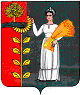 РОССИЙСКАЯ ФЕДЕРАЦИЯПОСТАНОВЛЕНИЕГлавы сельского поселения Талицкий сельсовет                                Добринского муниципального района Липецкой области   30.10.2015г.		                с. Талицкий Чамлык			      № 59О назначении публичных слушаний по проекту                                                  изменений Правил землепользования и застройки сельского поселения                        Талицкий сельсовет Добринского муниципального района  Руководствуясь ст. 28 Градостроительного кодекса РФ, Федеральным законом «Об общих принципах организации местного самоуправления в российской Федерации» от 06.10.2003 г. № 131-ФЗ, ст. 23 Устава сельского поселения Талицкий сельсовет Добринского муниципального района, Положением «О порядке организации и проведения публичных слушаний на территории сельского поселения Талицкий сельсовет», администрация сельского поселения Талицкий сельсовет Постановляет:         1. Назначить публичные слушания по вопросу обсуждения проекта изменений Правил землепользования и застройки сельского поселения                        Талицкий сельсовет Добринского муниципального района  на 18.12.2015 года в 14-00 часов по адресу: Липецкая область, Добринский район,с. Талицкий Чамлык, ул. Советская, д. 17. 2. Комиссии по подготовке проекта изменений Правил землепользования и застройки сельского поселения Талицкий сельсовет Добринского муниципального района, обнародовать в установленном порядке проект Правил землепользования и застройки сельского поселения     Талицкий сельсовет Добринского муниципального района  и разместить на официальном сайте администрации Добринского муниципального района;2.1. проинформировать граждан сельского поселения Талицкий сельсовет о назначении публичных слушаний путем обнародования в установленном порядке;    2.2. определить местонахождение проекта изменений Правил землепользования и застройки сельского поселения Талицкий сельсовет Добринского муниципального района: здание администрации сельского поселения Талицкий сельсовет Добринского  муниципального района Липецкой области, расположенное по адресу: Липецкая область, Добринский район,  с. Талицкий Чамлык, ул. Советская, д. 17;       1.5. установить, что предложения и замечания принимаются ежедневно, кроме субботы и воскресенья с 9.00 часов до 17.00 часов по адресу: Липецкая область, Добринский район, с. Талицкий Чамлык, ул. Советская, д. 17. 1.6. провести публичные слушания по проекту изменений Правил землепользования и застройки сельского поселения Талицкий сельсовет Добринского муниципального района;    1.7. представить проект изменений Правил землепользования и застройки сельского поселения Талицкий сельсовет Добринского муниципального района  с протоколами и заключением публичных слушаний главе сельского поселения для внесения в представительный орган местного самоуправления, поселения.2. Контроль за исполнением настоящего постановления оставляю за собой.3. Настоящее постановление вступает в силу со дня его принятия.Глава сельского поселения Талицкий сельсовет                                                        И.В. Мочалов